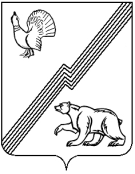 АДМИНИСТРАЦИЯ ГОРОДА ЮГОРСКАХанты-Мансийского автономного округа – Югры ПОСТАНОВЛЕНИЕот  26 декабря 2013   								                    № 4257 Об утверждении стандарта выполнения муниципальной работы «Выполнение работ по организации  и проведению  спортивно-массовых мероприятий  городского и региональногоуровня на территории города Югорска»В соответствии с постановлением администрации города Югорска от 26.12.2012 № 3442 «Об утверждении базового перечня муниципальных услуг (работ)», распоряжением администрации города Югорска от 09.12.2013 № 773 «О стандартах выполнения муниципальных работ в сферах образования, культуры, здравоохранения, физической культуры и спорта»1. Утвердить стандарт выполнения муниципальной работы «Выполнение работ                      по организации и проведению  спортивно-массовых мероприятий городского и регионального уровня на территории города Югорска» (приложение).2. Опубликовать постановление в газете «Югорский вестник» и разместить на официальном сайте администрации города Югорска.3. Настоящее постановление вступает в силу после его официального опубликования                 в газете «Югорский вестник». 4. Контроль за выполнением постановления возложить на начальника управления                     по физической культуре, спорту, работе с детьми и молодежью В.М. Бурматова.Исполняющий обязанностиглавы администрации города Югорска                                                                         С.Д. ГолинПриложениек постановлениюадминистрации города Югорскаот  26 декабря 2013    № 4257 Стандарт выполнения муниципальной работы«Выполнение работ по организации и проведению  спортивно-массовых мероприятий  городского и регионального уровня на территории города Югорска»I. Организации, в отношении которых применяется СтандартСтандарт выполнения муниципальной работы  по организации и проведению  спортивно-массовых мероприятий  городского и регионального уровня на территории города Югорска распространяется на муниципальное бюджетное учреждение «Физкультурно-спортивный комплекс «Юность» (далее - Исполнитель).Муниципальная работа  направлена на  обеспечение условий для развития на территории городского округа физической культуры и массового спорта, организацию проведения официальных физкультурно-оздоровительных и спортивных мероприятий городского округа.II. Нормативные правовые акты, регулирующие выполнение муниципальной работы- Конституция Российской Федерации;- Федеральный закон от 06.10.2003 № 131-ФЗ «Об общих принципах организации местного самоуправления в Российской Федерации»;- Федеральный  закон от 04.12.2007 №  329-ФЗ «О физической культуре и спорте                        в Российской  Федерации»; - Государственный стандарт РФ ГОСТ Р 52024-2003 «Услуги физкультурно-оздоровительные и спортивные. Общие требования» (принят постановлением Госстандарта РФ от 18.03.2003  № 80-ст).III. Порядок получения доступа к выполнению муниципальной работы3.1. Муниципальная работа выполняется на территории города Югорска для физических лиц.3.2. Муниципальная работа выполняется бесплатно.IV. Требования к качеству выполнения муниципальной работы4.1. Содержание муниципальной работы: Организация  спортивно-массовых мероприятий на территории города Югорска с участием населения городского округа, в том числе: - проведение  спортивно-массовых мероприятий; - формирование и направление  сборных команд, участвующих в спортивно-массовых мероприятиях; - обеспечение безопасных условий во время проведения мероприятий.4.2. Требования, обеспечивающие доступность муниципальной работы.4.2.1. Места проведения спортивно-массовых мероприятий должны соответствовать требованиям государственного стандарта Российской Федерации ГОСТ Р 52024-2003 «Услуги физкультурно-оздоровительные и спортивные. Общие требования  принятого и введенного                 в действие постановлением государственного комитета Российской Федерации                                    по стандартизации и метрологии от 18.03.2003 № 80-ст.4.2.2. Расположение спортивных сооружений, используемых при выполнении муниципальной работы, должно обеспечивать транспортную или пешеходную доступность для потребителей.4.2.3. Решением о выполнении муниципальной работы является утверждаемый  Исполнителем Календарный план физкультурных и спортивных мероприятий на текущий год (далее – Календарный план).4.2.4. При разработке Календарного плана критериями выбора мероприятия являются уровень развития видов спорта, культивируемых  Исполнителем, численность занимающихся этим видом спорта, необходимость проведения отбора спортсменов для участия в соревнованиях более высокого уровня.Для участия в указанном в Календарном плане мероприятии, потенциальными участниками не менее чем за 1 час до начала мероприятия, подается заявка (индивидуальная, коллективная), в которой указывается наименование мероприятия, участник (участники).4.2.5. Техническое оснащение Исполнителя должно соответствовать нормам действующего законодательства. На все здания, сооружения, помещения и имеющиеся                         в наличии оборудование, спортивное и туристическое снаряжение должны быть документы (технический паспорт, экологический паспорт, сертификаты соответствия и прочие документы), которые должны содержать сведения о правилах эксплуатации, обслуживания, проведения капитальных и текущих ремонтов, поддержания в работоспособном, технически исправном состоянии.4.2.6. Используемые для проведения мероприятия помещения должны размещаться                   в специально предназначенных спортивных объектах, быть защищены от воздействия факторов, отрицательно влияющих на качество выполняемой муниципальной работы (повышенная (пониженная) температура и влажность воздуха, излишняя запыленность, загрязненность, избыточный шум, вибрация и т. д.).4.2.7. Место проведения мероприятия должно обеспечивать благоприятные условия для выполнения муниципальной работы  по своим размерам и состоянию отвечать требованиям санитарно-гигиенических правил и норм, требованиям пожарной безопасности, охраны труда.4.2.8. Исполнитель должен иметь для выполнения муниципальной работы специалистов необходимой квалификации, обладающих соответствующим образованием, профессиональной подготовкой, знаниями и опытом, необходимыми для выполнения возложенных обязанностей.4.2.9. Исполнитель должен не менее чем за 5 дней до проведения мероприятия информировать население о месте (маршруте) проведения мероприятия, основных пунктах программы мероприятия, контактном телефоне для справок.Информация о дате, времени и месте проведения мероприятий размещается на официальном сайте администрации города Югорска, сайте исполнителя,  афишах и иными способами.4.2.10. Процесс выполнения муниципальной работы включает следующие элементы:- разработка положения о проведении спортивно-массового мероприятия;- информирование населения о предстоящем мероприятии;- привлечение средств массовой информации для освещения мероприятия;- аренда спортивных сооружений;- оформление акта готовности сооружения к проведению мероприятия;- приобретение спортивного инвентаря и оборудования (при необходимости);- формирование главной судейской коллегии, судейских бригад;- организация приглашения участников и команд в соответствии с положением                         о проведении спортивно-массового мероприятия;- проведение совещаний по организации мероприятия (перед проведением мероприятия, во время и по итогам проведения мероприятия);- обеспечение мероприятия техническим и обслуживающим персоналом;- организация работы секретариата (оборудование помещения оргтехникой, приобретение канцелярских принадлежностей);- организация работы службы информации непосредственно на мероприятии;- организация награждения победителей и призеров мероприятия;- организация работы транспорта для обеспечения проведения мероприятия;- организация торжественного открытия и закрытия мероприятия;- заказ полиграфической продукции;- организация и обеспечение питанием, размещение участников мероприятия в соответствии с положением о проведении спортивно-массового мероприятия;- иные действия, необходимые для проведения мероприятия.4.2.11. При проведении мероприятий Исполнитель должен соблюдать нормы и правила безопасности, не допускать причинения вреда здоровью, чести и достоинству потребителей.4.2.12. Организацию предоставления медицинской помощи при проведении мероприятия осуществляет Исполнитель.4.2.13. Проведение спортивно-массового мероприятия осуществляется согласно положению о проведении спортивно-массового мероприятия, утвержденного руководителем Исполнителя.Положение о проведении спортивно-массового мероприятия разрабатывается и утверждается не позднее, чем за один месяц до начала проведения мероприятия.4.2.14. Для зрителей выполнение муниципальной работы включает в себя своевременное и доступное информирование о дате, времени, месте, составе участников мероприятий, качественное информирование о ходе мероприятий (по громкой связи, на электронных табло и т. п.), удобство и соответствие спортивных сооружений установленным требованиям безопасности.4.3. Документы, регулирующие порядок деятельности Исполнителя:- устав Исполнителя;- настоящий Стандарт; -  приказы учредителя; -  календарный план; - положение о проведении спортивно-массового мероприятия; - требования предъявляемые к спортивным сооружениям, для проведения соревнований по видам спорта (разметка площадки, освещенность, температурный режим, звуковое давление, требования государственного пожарного надзора, роспотребнадзора, акты испытаний спортивного оборудования). V. Порядок обжалования нарушений СтандартаОбжалование нарушений настоящего Стандарта осуществляется потребителями муниципальной работы следующими способами:  1. Жалоба на нарушение требований настоящего Стандарта подается руководителю исполнителя  или лицу, исполняющему обязанности руководителя (далее – руководитель). Жалоба подается в письменной форме, регистрируется в журнале входящей корреспонденции исполнителя. Жалоба рассматривается руководителем в течение 30 календарных дней со дня ее регистрации. По результатам рассмотрения жалобы заявителю направляется письменный ответ                     по адресу, указанному в жалобе. 2. Обращения граждан в органы местного самоуправления города Югорска, связанные               с исполнением требований настоящего Стандарта, рассматриваются в порядке, установленном Федеральным законом от 02.05.2006 № 59-ФЗ «О порядке рассмотрения обращений граждан Российской Федерации».3. Обжалование нарушений требований, установленных настоящим Стандартом                         в судебные органы, органы прокуратуры, органы муниципального контроля осуществляется                 в порядке, определенном законодательством Российской Федерации.         VI. Ответственность за нарушение требований СтандартаЗа нарушение требований настоящего Стандарта исполнитель, несет ответственность в соответствии с действующим законодательством.  